VSTUPNÍ ČÁSTNázev moduluElektrochemieKód modulu26-m-3/AM13Typ vzděláváníOdborné vzděláváníTyp moduluodborný teoretickýVyužitelnost vzdělávacího moduluKategorie dosaženého vzděláníH (EQF úroveň 3)L0 (EQF úroveň 4)M (EQF úroveň 4)Skupiny oborů26 - Elektrotechnika, telekomunikační a výpočetní technikaKomplexní úlohaVyužití elektrochemie pro chemické zdroje napětí a pro elektrolýzuObory vzdělání - poznámky26-51-H/01 Elektrikář26-51-H/02 Elektrikář – silnoproud 26-52-H/01 Elektromechanik pro zařízení a přístroje26-41-L/01 Mechanik elektrotechnik26-41-M/01 ElektrotechnikaDélka modulu (počet hodin)12Poznámka k délce moduluPlatnost modulu od30. 04. 2020Platnost modulu doVstupní předpokladyJÁDRO MODULUCharakteristika moduluModul se zabývá chemickými ději při přeměně chemické energie na elektrickou a naopak. Jeho cílem je osvojení znalostí a dovedností žáky v oblastech: vedení proudu v kapalinách, elektrolýza a její využití, Faradayovy zákony a chemické zdroje elektrického proudu.Očekávané výsledky učeníŽák: - popíše princip vedení elektrického proudu v kapalinách;- vysvětlí princip elektrolýzy;- vysvětlí princip chemických zdrojů napětí;- popíše výhody a nevýhody jednotlivých typů elektrochemických zdrojů;- vybere a vhodně spravuje elektrochemický zdroj proudu na základě znalostí jeho předností a nedostatků.Obsah vzdělávání (rozpis učiva)Vedení proudu v kapalinách;elektrolýza a její využití;Faradayovy zákony;chemické zdroje elektrického proudu.Učební činnosti žáků a strategie výukyStrategie učení:- frontální vyučování;- praktické ukázky výpočtů; - společné procvičování výpočtů;- samostatné vyhledávání hodnot ve fyzikálně chemických tabulkách.Učební činnosti:vytváření zápisu a poznámek z přednášky vyučujícího;zápis ukázkových výpočtů;samostatné vyhledávání hodnot elektrochemického ekvivalentu ve fyzikálně chemických tabulkách;samostatné procvičování výpočtů s kontrolou učitele;prezentace výsledků výpočtů;samostudium doporučené literatury a svého zápisu;samostatné domácí procvičování výpočtů.Zařazení do učebního plánu, ročník1. nebo 2. ročníkVÝSTUPNÍ ČÁSTZpůsob ověřování dosažených výsledkůPísemná práce ověřující praktické zvládnutí výpočtů využívajících znalosti Faradayových zákonů a výpočtů z oblasti akumulátorů (zadání konkrétních příkladů), zvládnutí teoretických znalostí o vedení proudu v kapalinách, elektrolýze a elektrochemických zdrojích proudu (zadání teoretických otázek).Kritéria hodnoceníProspěl na výborný:Žák získá minimálně 85 % správných odpovědí (správných řešení) v písemné práci.Prospěl na chvalitebný:Žák získá minimálně 70 % správných odpovědí (správných řešení) v písemné práci.Prospěl na dobrý:Žák získá minimálně 55 % správných odpovědí (správných řešení) v písemné práci.Prospěl na dostatečný:Žák získá minimálně 40 % správných odpovědí (správných řešení) v písemné práci.Neprospěl:Žák získá méně než 40 % správných odpovědí (správných řešení)v písemné práci.Doporučená literaturaVOŽENÍLEK, Ladislav a Miloš ŘEŠÁTKO. Základy elektrotechniky I: pro 1. ročník elektrotechnických učebních a studijních oborů středních odborných učilišť. Druhé, nezměněné. Praha: SNTL, 1986. ISBN 04-508-86.PoznámkyObsahové upřesněníOV RVP - Odborné vzdělávání ve vztahu k RVPMateriál vznikl v rámci projektu Modernizace odborného vzdělávání (MOV), který byl spolufinancován z Evropských strukturálních a investičních fondů a jehož realizaci zajišťoval Národní pedagogický institut České republiky. Autorem materiálu a všech jeho částí, není-li uvedeno jinak, je Petr Vavřiňák. Creative Commons CC BY SA 4.0 – Uveďte původ – Zachovejte licenci 4.0 Mezinárodní.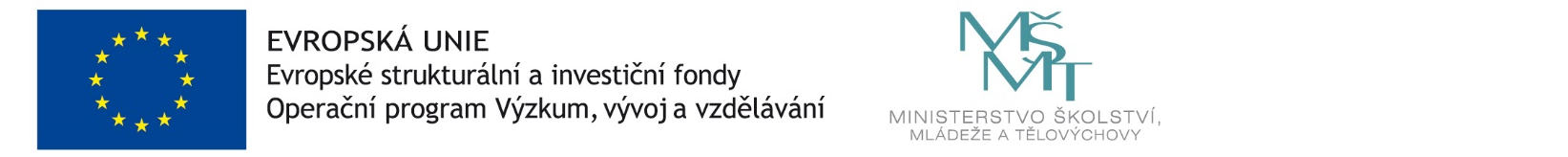 